6 tydzień (20 – 24 kwietnia)Tydzień: Liść – wytwórnia pokarmu.Przeczytaj tekst  z podręcznika str.  106 – 107.Zapisz notatkę w zeszycie przedmiotowym:Funkcje liścia:wytwarzanie substancji pokarmowych w procesie fotosyntezy,wymiana gazowa, czyli transport dwutlenku węgla i tlenu między rośliną a jej otoczeniem,parowanie wody z rośliny (transpiracja).Budowa zewnętrzna liścia (przerysuj i opisz liść)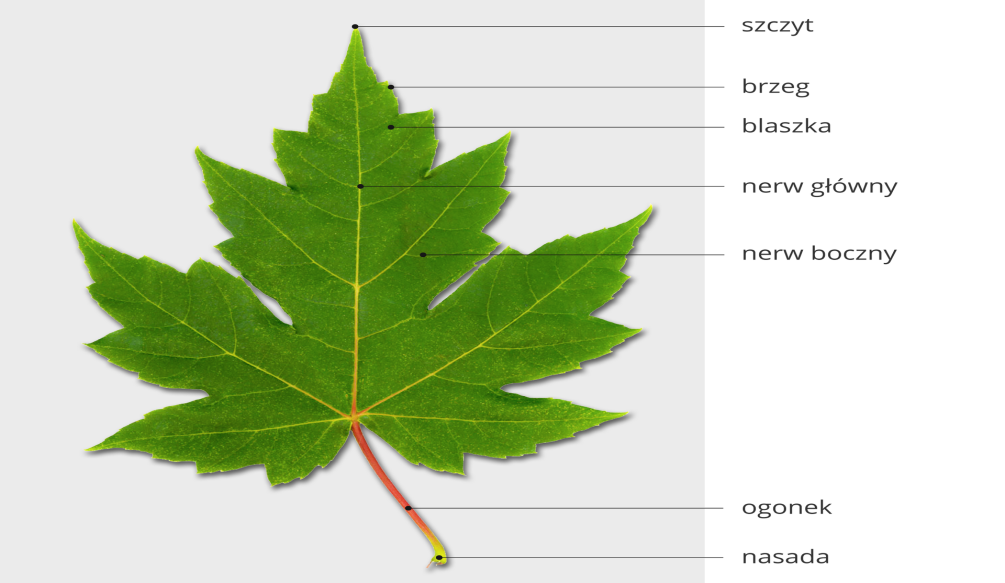 Budowa wewnętrzna liścia:skórka, w której znajdują się aparaty szparkowe,tkanka miękiszowa jej komórki zawierają chloroplasty, w których zachodzi fotosynteza,wiązki przewodzące (drewno i łyko), otoczone tkanką wzmacniającą.Różnorodność liści:liście pojedyncze – posiadają jedną blaszkę liściową np. lipa,liście złożone – złożone z kilku blaszek liściowych osadzonych na wspólnym ogonku np. kasztanowiec.Rozwiąż w zeszycie ćwiczeń str. 72 – 75 ćw. 1, 2, 3, 4, 5, 7.Skorzystaj z wiadomości i sprawdź swoje umiejętności na stronie:https://epodreczniki.pl/a/lisc/DkJP9gGN2